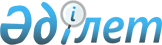 Қазақстан Республикасының жергілікті соттарының төрағалары мен судьяларын қызметке тағайындау және қызметтен босату туралыҚазақстан Республикасы Президентінің 2007 жылғы 4 маусымдағы N 341 Жарлығы



      Қазақстан Республикасы Конституциясының 
 82-бабының 
 2-тармағына, "Қазақстан Республикасының сот жүйесі мен судьяларының мәртебесі туралы" 2000 жылғы 25 желтоқсандағы Қазақстан Республикасы Конституциялық заңының 
 31-бабының 
 3, 6, 7-тармақтарына, 
 34-бабының 
 1-тармағының 1), 1-1) тармақшаларына, 2-тармағына, 4-тармағының 2) тармақшасына және 5-тармағына сәйкес 

ҚАУЛЫ ЕТЕМІН:





      1. Төраға қызметіне:


                  Ақмола облысы бойынша:


Ақкөл аудандық сотына             

Иманқұлов Ербол Серікұлы




                                  осы облыстың Шортанды аудандық



                                  сотының төрағасы қызметінен



                                  босатыла отырып;

Атбасар аудандық сотына           

Ахметов Жұмабай Біләлұлы;


Жақсы аудандық сотына             

Бимендин Медет Амантайұлы




                                  осы облыстың Атбасар аудандық



                                  сотының судьясы қызметінен



                                  босатыла отырып;

Егіндікөл аудандық сотына         

Әбдікеров Болат Қалиақпарұлы




                                  осы облыстың Сандықтау аудандық



                                  сотының төрағасы қызметінен



                                  босатыла отырып;

Жақсы ауданының                   

Әменов Сағынай Қалиоллаұлы




N 2 аудандық сотына               осы облыстың Егіндікөл аудандық



                                  сотының төрағасы қызметінен



                                  босатыла отырып;

мамандандырылған ауданаралық      

Ескендіров Асан Қайроллаұлы;




экономикалық сотына

Шортанды аудандық сотына          

Мұқашов Сабыр Зейноллаұлы




                                  осы облыстың Ақкөл аудандық



                                  сотының төрағасы қызметінен



                                  босатыла отырып;


                   Ақтөбе облысы бойынша:


Мұғалжар ауданының               

Қонаева Жарқынай Амангелдіқызы;




N 2 аудандық сотына

Ақтөбе қаласының                 

Қорғанбеков Тұрсын Мырзалыұлы




N

 

2

 

сотына                       Ақтөбе облыстық сотының қылмыстық



                                 істер жөніндегі алқасының төрағасы



                                 қызметінен босатыла отырып;

Шалқар аудандық сотына           

Садықов Жалғас Сәңкібайұлы;



                   Атырау облысы бойынша:


Индер аудандық сотына            

Ибрагимов Ғалымжан Төлендіұлы;


Махамбет аудандық сотына         

Тәшімов Жұмағали Харифоллаұлы




                                 Батыс Қазақстан облысы Сырым



                                 аудандық сотының төрағасы



                                 қызметінен босатыла отырып;


               Шығыс Қазақстан облысы бойынша:


Қатонқарағай ауданының           

Халмырзаев Мұрат Мәуленұлы;




N 2 аудандық сотына

Семей қалалық сотына             

Жүнісбеков Асқарбек Жүнісбекұлы;


Семей қаласының N 2 сотына       

Алдияров Аманбай;


мамандандырылған ауданаралық     

Шарнаева Бақытжан Файзолдақызы;




экономикалық сотына


               Батыс Қазақстан облысы бойынша:


Бөрлі аудандық сотына            

Нұғманов Болат Байекеұлы




                                 осы облыстың мамандандырылған



                                 ауданаралық экономикалық сотының



                                 төрағасы қызметінен босатыла



                                 отырып;

Бөкейорда аудандық сотына        

Гатауоллин Рақат Тұрсынғалиұлы;


Зеленов ауданының                

Ибрашев Тельман Шамауұлы




N 2 аудандық сотына              осы облыстың Орал қалалық сотының



                                 судьясы қызметінен босатыла отырып;

мамандандырылған ауданаралық     

Архарова Жаңылсын Баянқызы




экономикалық сотына              осы облыстың Бөрлі аудандық



                                 сотының төрайымы қызметінен



                                 босатыла отырып;


                 Қарағанды облысы бойынша:


Жаңаарқа аудандық сотына         

Әдепбеков Бағдат Ахметұлы




                                 осы облыстың Қарқаралы аудандық



                                 сотының төрағасы қызметінен



                                 босатыла отырып;

Жезқазған қалалық сотына         

Жұмажанов

 

Мағауия Жұмажанұлы;


Қарқаралы аудандық сотына        

Жәкешов Мәди Орынбекұлы




                                 осы облыстың Жаңаарқа аудандық



                                 сотының төрағасы қызметінен



                                 босатыла отырып;

Қарағанды қаласының Октябрь      

Маратбаев

 

Асан Айтқалиұлы




аудандық сотына                  Қарағанды облыстық сотының судьясы



                                 қызметінен босатыла

 

отырып;

Абай ауданының                   

Байғаскин Қайырбек Кенжетайұлы;




N 2 аудандық сотына

Ақтоғай ауданының                

Жексембин Дінмұхамбет Зәкірұлы




N 2 аудандық сотына              осы облыстың Шет ауданының N 2



                                 аудандық сотының төрағасы



                                 қызметінен босатыла отырып;

Қарағанды қаласы Қазыбек би      

Марданов Асқар Сейітқазыұлы;




ауданының N 2 аудандық сотына

Қарағанды қаласы Октябрь         

Әбдіров Шахатбек Мәжитұлы




ауданының N 2 аудандық сотына    осы облыстың Теміртау қалалық



                                 сотының судьясы қызметінен



                                 босатыла отырып;

Осакаров ауданының               

Пугаев Игорь Васильевич;




N 2 аудандық сотына

Ұлытау ауданының                 

Бейсембаев Ермек;




N 2 аудандық сотына

Шет ауданының                    

Дәкібаева Раушан Әденғалиқызы




N 2 аудандық сотына              осы облыстың Ақтоғай ауданының N 2



                                 аудандық сотының төрайымы



                                 қызметінен босатыла отырып;

Саран қалалық сотына             

Омаров Орал Нұрғалиұлы




                                 Қарағанды қаласы Октябрь ауданының



                                 N 2 аудандық сотының төрағасы



                                 қызметінен босатыла отырып;

Сәтпаев қалалық сотына           

Сыздықов Бақытбек Қапанұлы;


Шет аудандық сотына              

Кенжин Жәкен Еденұлы;



                  Қостанай облысы бойынша:


Алтынсарин аудандық сотына       

Найманов Мұрат Құлбайұлы;


Жангелді аудандық сотына         

Ертышпаев Амангелді Мұхтарұлы




                                 осы облыстың Наурызым аудандық



                                 сотының судьясы қызметінен



                                 босатыла отырып;

Қарабалық аудандық сотына        

Сәдуақасов Жұмабек Майқыбиұлы;


Қарасу ауданының                 

Досмағамбетов Жеңіс Бегайдарұлы




N 2 аудандық сотына              осы облыстың Жангелді аудандық



                                 сотының төрағасы қызметінен



                                 босатыла отырып;

Сарыкөл аудандық сотына          

Оразбай Сатыбалды Тұрлығазыұлы;


Таран аудандық сотына            

Жұмабаева Надежда Қожахметқызы




                                 осы облыстың Лисаков қалалық



                                 сотының судьясы қызметінен



                                 босатыла отырып;


                 Қызылорда облысы бойынша:


Қызылорда қалалық сотына         

Қалымбет Бақытжан Мүслімбекұлы




                                 Қызылорда облыстық сотының судьясы



                                 қызметінен босатыла отырып;


                  Павлодар облысы бойынша:


Ақсу қалалық сотына              

Срайылов Хамит Мұқажанұлы




                                 осы облыстың Баянауыл аудандық



                                 сотының төрағасы қызметінен



                                 босатыла отырып;

Баянауыл аудандық сотына         

Ермеков Мұрат Жаппарұлы




                                 осы облыстың Шарбақты аудандық



                                 сотының төрағасы қызметінен



                                 босатыла отырып;

Железин аудандық сотына          

Нәсірдинов Бахтияр Патшаханұлы




                                 осы облыстың Павлодар қалалық



                                 сотының төрағасы қызметінен



                                 босатыла отырып;

Лебяжі аудандық сотына           

Бәкенова Күлшейра Әбекқызы




                                 осы облыстың Успен аудандық



                                 сотының төрағасы қызметінен



                                 босатыла отырып;

Май аудандық сотына              

Қарағаев Расул Назымбекұлы;


Павлодар қаласының               

Хамзин Амангелді Шәпіұлы




N 2 сотына                       Астана қаласының Сарыарқа аудандық



                                 сотының төрағасы қызметінен



                                 босатыла отырып;

Шарбақты аудандық сотына         

Темірова Қаламқас Әбілдақызы




                                 осы облыстың Павлодар қаласы N 2



                                 сотының судьясы қызметінен



                                 босатыла отырып;

Екібастұз қалалық сотына         

Құрманалиев Бахтияр Оразұлы;


мамандандырылған ауданаралық     

Көміршінов Манат Ғалымұлы;




экономикалық сотына


            Солтүстік Қазақстан облысы бойынша:


Ақжар аудандық сотына            

Қасқырбаев Секербай Айтошұлы;


Петропавл қалалық сотына         

Ғабдулин Серікжан Жәлелұлы;


Тимирязев аудандық сотына        

Өзденбаева Әмина Қаратайқызы;


Уәлиханов аудандық сотына        

Садықова Сәуле Жолдасқызы;



                   Астана қаласы бойынша:


Сарыарқа аудандық сотына

        Лобач Сергей Валентинович




                                 Астана қаласының мамандандырылған



                                 ауданаралық экономикалық сотының



                                 судьясы қызметінен босатыла отырып

      тағайындалсын.




      2. Судья қызметіне:


                    Ақмола облысы бойынша:


Целиноград аудандық сотына       

Әлімбаев Тұрсын Құрманғазыұлы




                                 осы облыстың Жақсы аудандық



                                 сотының төрағасы қызметінен



                                 босатыла отырып;


                    Ақтөбе облысы бойынша:


Хромтау аудандық сотына          

Ерназаров Ерғали Рахмедұлы;



                    Атырау облысы бойынша:


Құрманғазы аудандық сотына       

Төлегенов Мәшкүр Мағазұлы;



                Шығыс Қазақстан облысы бойынша:


Глубокое аудандық сотына         

Кәрібаев Сандыбай Жағалбайұлы




                                 осы облыстың Қатонқарағай ауданы



                                 N 2 аудандық сотының төрағасы



                              

қызметінен босатыла отырып;


                   Павлодар облысы бойынша:


Ақсу

 

қалалық сотына              

Досыбаева Сәуле Тілеубекқызы;


Павлодар қалалық сотына

         Темірова Еркен Әсетқызы




                                 осы облыстың Павлодар қаласы



                                 N 2 сотының төрайымы қызметінен



                                 босатыла отырып;

Павлодар қаласының

              Қабдуев Шәріп Есетұлы




мамандандырылған                 осы облыстың Железин аудандық



әкімшілік сотына                 сотының төрағасы қызметінен



                                 босатыла отырып;


                   Алматы қаласы бойынша:


Бостандық ауданының              

Ерғалиева Шынар Төлеубекқызы;




N 2 аудандық сотына


                   Астана қаласы бойынша:


Сарыарқа аудандық сотына         

Утанов Мұхтархан Айдарханұлы




                                 Солтүстік Қазақстан облысының



                                 Қызылжар аудандық сотының төрағасы



                                 қызметінен босатыла отырып

      тағайындалсын.




      3. Атқаратын қызметтерінен:


                   Алматы облысы бойынша:


Еңбекшіқазақ аудандық            

Кемелбекова Бағдат Қайырбекқызы




сотының төрайымы                 осы соттың судьясы етіп қалдырыла



                                 отырып;


               Шығыс Қазақстан облысы бойынша:


Курчатов қалалық сотының         

Срайылов Қабдрашит Мұқажанұлы




судьясы                          өз тілегі бойынша;

Ұлан аудандық сотының            

Аманбекова Гүлнара Қадылбекқызы




судьясы                          өз тілегі бойынша;


               Батыс Қазақстан облысы бойынша:


Ақжайық аудандық сотының         

Мұқаев Төлеген Төлеуғалиұлы




судьясы                          судьяға қойылатын талаптарды



                                 орындамағаны үшін;

Орал қалалық сотының             

Өтеғалиев Азамат




судьясы                          өз тілегі бойынша;


                 Қостанай облысы бойынша:


Арқалық қалалық сотының          

Шынтеміров Қуантай




судьясы                          орнынан түсуіне байланысты;


                  Астана қаласы бойынша:


Алматы аудандық сотының          

Сисенова Алма Айдарбекқызы




судьясы                          судьяға қойылатын талаптарды



                                 орындамағаны үшін

      босатылсын.




      4. Осы Жарлық қол қойылған күнінен бастап қолданысқа енгізіледі.


      Қазақстан Республикасының




      Президенті


					© 2012. Қазақстан Республикасы Әділет министрлігінің «Қазақстан Республикасының Заңнама және құқықтық ақпарат институты» ШЖҚ РМК
				